Mad Libs  Pronoun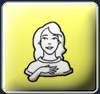                      Action/Verb +ing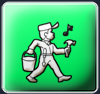                    Action Verb  Adjective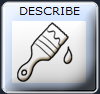                     Adverb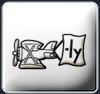                     Preposition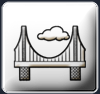  Place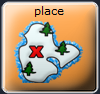 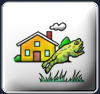  Noun 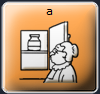   animal 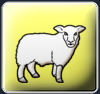  Name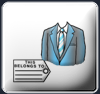    Feeling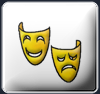  Color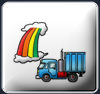 Once upon a timewent to the .(NAME)(PLACE)wasfor(PRONOUN)(VERB +ing)(NOUN)But,couldn’t it.(NAME)(ADJECTIVE)(VERB)So the granted three wishes.(COLOR)(ANIMAL)(NAME)His first wish was to always feel                        .The second wishwas to never get stuck(FEELING)a.The final wishwas to (PREPOSITION)(ANIMAL)(ADVERB)have fun!